Departamento de Programas Estatales y FederalesReunión del Comité Consultivo de Estudiantes del Idioma Inglés del Distrito Escolar (DELAC, por su siglas inglés) 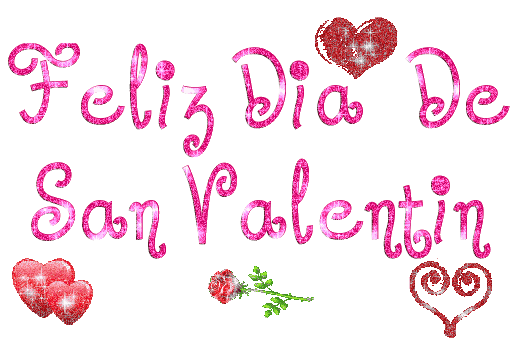 Lunes, 11 de febrero de 2019 – 5:00 – 6:30 p.m. – Sala de Reuniones de la Mesa Directiva del Distrito EscolarAGENDA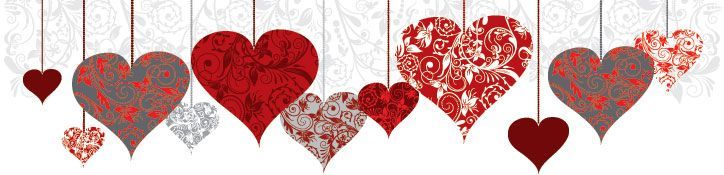 DELAC: Araceli Ortiz, Presidente/a ~Sandra Pinal, Vicepresidente/a ~ Livier Flores, Secretario/aTemasTipoModeradoresTiempoApuntesInicio de la Reunión – Pasar Lista Sandra Garcia5:00 p.m.Aprobación del AgendaAcciónTodos los miembros5:05 p.m.Lectura /Aprobación del ActaAcciónTodos los miembros5:10 p.m.Sesión de revisión y aporte de todos los miembros para el Plan de Control Local y Rendición de Cuentas (LCAP, por sus siglas en inglés)InformaciónSandra Garcia5:15 p.m.AnunciosInformaciónTodos los miembros6:25 p.m.Cierre de la ReuniónSandra Garcia6:30 p.m.